Equipment informationReview and approvalReceiptRecord equipment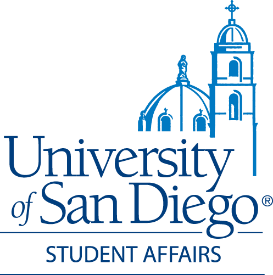 University of San DiegoEquipment Acquisition FormDate purchased:                        Department:PO #       Equipment description:Location ID:                             Building:Floor:                           Sub location:Vendor name:                           Mfg name:Bldg asset:Y/N                           Model #:Energy star efficientY/N                           Serial #:Life cycle cost$                           Equipment type code:Anticipated life (in months)                           Sub type code:Active equipmentY/N                           Sublocation:Cost$Replacement cost:$Service contract:Y/N                           If yes, end date:Amount authorized:$Manager/Director signature:Assistant VP approval (over $x )$   AVP signature:Date received:Attached invoice: Y/NReceived by:Tag #   Equipment location move from:Entered into TMA:Y/N  Date:By: